Math 4								Name_______________________________5-3 Learn Check									Date________In this Learning Check, you will be assessed on the following learning goals:I can use the definition of derivative to compute derivativesI can use derivatives and their graphs to identify properties of functions1a.	Let f  be the function .  Use the definition of derivative to find.1b	Find the slope of the tangent line to f(x) at x = -8.1c.	Is f increasing or decreasing when x = -8?  Justify your answer.2.		A projectile follows along a path given by the formula .  The derivative function for is  (t in seconds, h(t) in feet).  Answer the questions below based on the functions.2a.		Find the instantaneous velocity when t = 20.  Explain what your answer means about the projectile.2b.		Find the instantaneous velocity when t = 8.  Explain what your answer means about the projectile.2c.		Find the instantaneous velocity when t = 15.  Explain what your answer means about the projectile.Below is a graph of (the derivative function).  Use the graph to answer Questions 5-7.	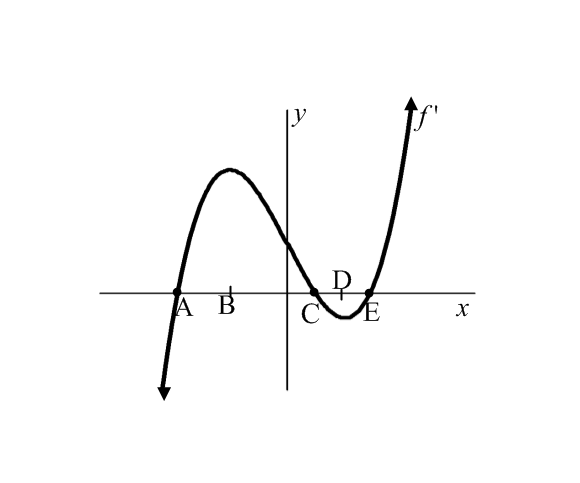 Remember, the derivative is the instantaneous rate of change at a specific x-value.3.	Use the letters A, B, C, D, and E to describe on which interval(s) the graph of  is increasing?4.	Use the letters A, B, C, D, and E to describe on which interval(s) the graph of  is decreasing?5.	What do the x-intercepts of tell you about the graph of ?Use the graph of below to estimate the value of the derivative at the given points.  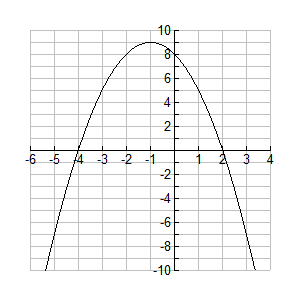 6.	7.	